Stowarzyszenie na Rzecz Osób Niepełnosprawnych i Profilaktyki Zdrowia „Jesteśmy Razem” w Górowie Iławeckim 24 września 2020 r. podpisało umowę o udzielenie grantu na realizację wsparcia dla Domów Pomocy Społecznej w walce z epidemią COVID-19 w ramach Projektu pn. „Pomagajmy Razem” nr: POWR.02.08.00-00-0103/20, finansowanego ze środków Programu Operacyjnego Wiedza Edukacja Rozwój, w ramach II Osi priorytetowej: Efektywne polityki publiczne dla rynku pracy, gospodarki i edukacji PO WER, Działanie 2.8 Rozwój usług społecznych świadczonych w środowisku lokalnym. 
Celem projektu jest łagodzenie skutków pandemii COVID-19 oraz przeciwdziałanie jej negatywnym konsekwencjom, w szczególności dla osób znajdujących się w grupie ryzyka. Zaplanowane wsparcie ma na celu ochronę życia pensjonariuszy DPS, poprzez ograniczenie skutków COVID-19Granty w ramach projektu przekazane zostaną podmiotom prowadzącym zarejestrowane DPSi będą przeznaczone na wypłatę dodatków do wynagrodzeń personelu DPS, bezpośrednio wykonującego pracę z pensjonariuszami, zapewnienie pracownikom możliwości noclegu wraz z wyżywieniem poza miejscem zamieszkania, utworzenie miejsc do przeprowadzenia kwarantanny dla mieszkańców DPS, zakup środków ochrony indywidualnej zakup wyposażenia, zakupi wykonanie testów na koronawirusa dla pracowników DPS.EFEKTY:
Projekt grantowy przyczyni się do ograniczenia wystąpienia negatywnych skutków COVID-19 oraz zminimalizowania rozwoju epidemii wśród osób narażonych na zachorowania, w szczególności wśród pensjonariuszy i pracowników domów pomocy społecznej na terenie województwa warmińsko-mazurskiego.Wartość projektu: 21 306 431,00 złWkład Funduszy Europejskich: 17 957 060,04 złOkres realizacji projektu: 25 maja-31 grudnia 2020 r.Otrzymane GrantyDom Pomocy Społecznej w Worynach, Woryny 32, 11-220 Górowo Iławeckie Wysokość grantu: 72 279,67 zł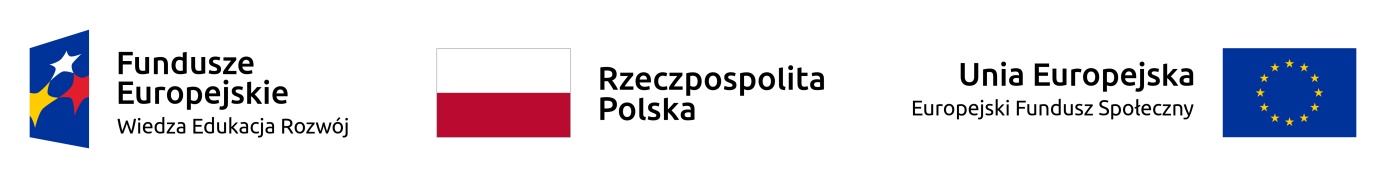 